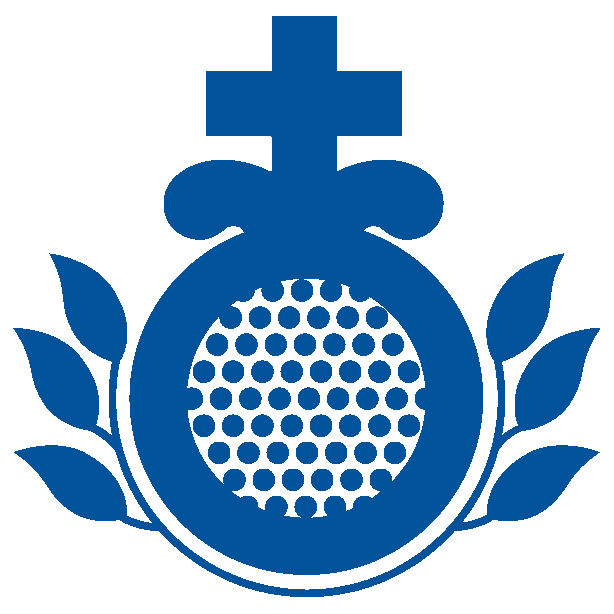 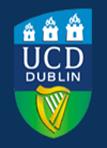 Title: Develop research skillsDelivered by Dr Maeve Haran, Dr David Killeen, Dr Laura BondVenue: Lucena Clinic Rathgar Dublin 6Organiser: Prof Fiona McNicholas, Consultant Child & Adolescent Psychiatrist Lucena CAMHS & OLCHC, Crumlin, & UCD. Date: Tuesday 25th April 2023Time: 9.30 – 4pmCourse outline:This is an interactive afternoon academic skills workshop, aimed at equipping trainees with skills to enhance their abilities to engage in research and improve their curriculum vitae. Participants will learn practical skills to develop better research planning skills and to work towards publishing their research in peer-reviewed journals.Topic that will covered include:Developing a research question and forming a research team and completing an ethics approvalBasics of qualitative and quantitative types of researchLearn how to complete a scoping review and how to complete a literature search in a systematic way. Writing and publishing case reports Writing and publishing editorials/letters to the editorTeaching opportunities during BST/HST trainingEnhancing your CV15 mins Q at the end                                                       CPD Points: 3 in total. Cost: free (includes tea/coffee/refreshments) To secure your place, please click on the link below.  For further enquiries email maeve.haran@ucd.ie  Saint John of God Community Mental Health Services  